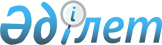 О дальнейшем совершенствовании системы государственного управления Республики КазахстанУказ Президента Республики Казахстан от 25 января 2017 года № 412.
      В соответствии с подпунктом 3) статьи 44 Конституции Республики Казахстан в целях повышения эффективности системы государственного управления ПОСТАНОВЛЯЮ:
      1. Реорганизовать:
      1) Министерство здравоохранения и социального развития Республики Казахстан путем разделения его на:
      Министерство труда и социальной защиты населения Республики Казахстан с передачей ему функций и полномочий в области формирования и проведения государственной политики в социально-трудовой сфере;
      Министерство здравоохранения Республики Казахстан с передачей ему функций и полномочий в области формирования и проведения государственной политики в области здравоохранения;
      2) Министерство по инвестициям и развитию Республики Казахстан, определив его ответственным за продвижение экспорта, с передачей его функций и полномочий в области туристской деятельности Министерству культуры и спорта Республики Казахстан;
      3) Министерство национальной экономики Республики Казахстан с передачей его функций и полномочий по:
      реализации государственной политики в сфере санитарно-эпидемиологического благополучия населения в Министерство здравоохранения Республики Казахстан;
      формированию и реализации государственной политики в области электроснабжения (электросетевые объекты 0,4 кВ), теплоснабжения, в части котельных с установленной мощностью ниже 100 Гкал/час, осуществляющих производство тепловой энергии в зоне централизованного теплоснабжения (кроме автономных котельных), газа и газоснабжения в пределах границ (черты) населенных пунктов в Министерство энергетики Республики Казахстан;
      формированию и реализации государственной политики в области архитектуры, градостроительства, строительства, жилищных отношений, водоснабжения, водоотведения, коммунального хозяйства и обращения с коммунальными отходами (за исключением твердо-бытовых отходов) в Министерство по инвестициям и развитию Республики Казахстан.
      2. Определить государственные органы правопреемниками прав и обязательств реорганизуемых государственных органов в соответствии с передаваемыми функциями и полномочиями.
      3. Правительству Республики Казахстан обеспечить:
      1) по согласованию с Администрацией Президента Республики Казахстан перераспределение штатной численности реорганизуемых государственных органов;
      2) до 1 июля 2017 года принятие иных мер по реализации настоящего Указа.
      4. Внести в Указ Президента Республики Казахстан от 22 января 1999 года № 6 "О структуре Правительства Республики Казахстан" следующие изменение и дополнение:
      в пункте 1:
      дополнить строками следующего содержания:
      "Министерство здравоохранения Республики Казахстан;
      Министерство труда и социальной защиты населения Республики Казахстан.";
      строку "Министерство здравоохранения и социального развития Республики Казахстан;" исключить.
      5. Контроль за исполнением настоящего Указа возложить на Администрацию Президента Республики Казахстан.
      6. Настоящий Указ вводится в действие со дня его подписания.
					© 2012. РГП на ПХВ «Институт законодательства и правовой информации Республики Казахстан» Министерства юстиции Республики Казахстан
				
Президент
Республики Казахстан
Н. Назарбаев